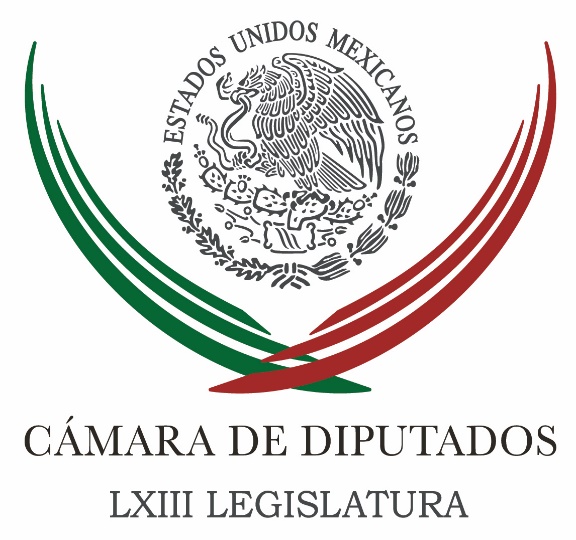 Carpeta InformativaMonitoreo Fin de SemanaResumen: Legisladores mexicanos manifiestan rechazo a bloqueos y murosMuro será un bloqueo para América Latina: diputadosPartido Verde reitera propuesta para apoyar a familias de migrantesAjuste en gasolina, juego perverso de SHCP: ZambranoPanistas exigen estrategia vs persecución de migrantes en EUDiputado Fidel Calderón se reúne con migrantes en ChicagoBajar 2 centavos a gasolina, decisión política: PRDPropone PRD cerrar delfinarios por maltrato animal18 de febrero de 2017TEMA(S): Trabajo LegislativoFECHA: 18-02-2017HORA: 10:54NOTICIERO: NotimexEMISIÓN: Fin de SemanaESTACIÓN: InternetGRUPO: Gubernamental0Legisladores mexicanos manifiestan rechazo a bloqueos y murosEl presidente de la Cámara de Diputados, Javier Bolaños Aguilar, afirmó que los mexicanos rechazan el bloqueo y la construcción de muros, por lo que exigen diálogo, tolerancia y respeto a la soberanía. Al inaugurar los trabajos de la XVI reunión Interparlamentaria México-Cuba que se realiza en Mérida, Yucatán, llamó a integrar un frente común e infranqueable por los Estados Unidos. En este sentido precisó que debe quedar claro que en México no se aceptan, sino por el contrario se rechazan y condenan, todos aquellos señalamientos que agravian al país. "Rechazamos enérgicamente todos los calificativos hechos contra los migrantes mexicanos que viven en Estados Unidos, ya que estos son inaceptables", apuntó. El legislador condenó la política que busca sembrar odio, separación y desprecio contra México, y consecuentemente contra los países de Latinoamérica. Bolaños Aguilar anunció que, en los próximos días, junto con el diputado Víctor Giorgana Jiménez, presidente de la Comisión de Relaciones Exteriores, habrá un encuentro con embajadores de países Latinoamericanos acreditados en México a fin de discutir, revisar y lanzar un mensaje de unidad. "Estamos Unidos frente al jefe del Estado mexicano para que tome decisiones responsables que salvaguarden la soberanía de nuestro país", subrayó. En tanto, el presidente de la Asamblea Nacional del Poder Popular de la República de Cuba, Juan Esteban Lazo Hernández, reiteró su compromiso solidario con el pueblo mexicano por las medidas económicas, sociales y humanas que puedan derivar de decisiones unilaterales anunciadas por el gobierno de Estados Unidos. /jpc/mTEMA(S): Trabajo LegislativoFECHA: 18-02-2017HORA: 12:56NOTICIERO: El Universal onlineEMISIÓN: Fin de SemanaESTACIÓN: InternetGRUPO: El Universal0Muro será un bloqueo para América Latina: diputadosLegisladores de México y Cuba se manifestaron por consolidar la unidad de América Latina ante los múltiples desafíos actuales, y se pronunciaron por defender con firmeza los derechos de los pueblos de la región, acechada hoy por interferencias externas.Durante las mesas de trabajo de la XVI Reunión Interparlamentaria México-Cuba, que se llevan a cabo en Mérida, Yucatán, los congresistas expresaron coincidencias para fortalecer la cooperación entre naciones de la zona y ampliar los vínculos que permitan el desarrollo en turismo, salud, educación y cultura.En la mesa uno, “Perspectivas, retos y desafíos de los Parlamentos de Cuba y México en el ámbito internacional”, el presidente de la Junta de Coordinación Política, el perredista Francisco Martínez Neri, afirmó que el muro proyectado por el gobierno de Estados Unidos representa una “preocupante y novedosa” fórmula de ejercer un bloqueo económico para América Latina.“Requerimos enfrentar la hostilidad y la animadversión expresada reiteradamente por el presidente Donald Trump en contra de los latinos y los migrantes, y combatir su convicción de diseñar las relaciones diplomáticas y económicas de manera unilateral”, señaló Martínez Neri.Se pronunció también por fortalecer los marcos jurídicos mexicanos y cubanos para proteger los derechos humanos, incentivar el desarrollo económico y fomentar la productividad y la competitividad, a fin de abatir el desempleo y reducir la pobreza.Por su parte, el presidente de la Comisión de Relaciones Exteriores, Víctor Manuel Giorgana Jiménez, aseveró que la diplomacia parlamentaria debe consolidar su dimensión como herramienta importante para asumir las condiciones geopolíticas del continente.Calificó también al muro planteado por Donald Trump como una “franca amenaza para la integración de América Latina y los países caribeños”.Convocó a legisladores mexicanos y cubanos “para que, desde hoy, de manera conjunta y colectiva, vayamos rechazando, condenando, esas voces xenofóbicas, aislacionistas que tanto daño han hecho a nuestros países”.En tanto, la vicepresidenta del Grupo de Amistad México-Cuba, diputada Nancy Sánchez Arredondo, aseveró: “México tiene mucho que aprender de Cuba, pues a pesar del aislamiento impuesto, esta nación supo destacar en áreas como la educación y la medicina".El diputado Virgilio Caballero Pedraza, propuso dos pronunciamientos del encuentro de los parlamentarios de ambas naciones. Uno, para regresar a Cuba el territorio de Guantánamo, y el otro, dirigido al Congreso de Estados Unidos para exigir el fin del bloqueo económico a la isla.El presidente de la Asamblea Nacional del Poder Popular de la República de Cuba, diputado Juan Esteban Lazo Hernández, dijo que la situación internacional influye en gran medida en la vida de América Latina."No siempre es tan fácil saltar los muros ideológicos y los muros económicos", expresó el legislador caribeño. Sostuvo también que es importante invertir en materia de salud, pues tan sólo la mitad de médicos egresados de este país emigró a Estados Unidos.En el ámbito comercial, precisó que se requieren créditos para exportar mercancías y una ampliación del comercio bilateral que impulse la adquisición de tecnología de punta para ambas naciones.En la parte final de las mesas de trabajo, los legisladores cubanos solicitaron el apoyo de sus homólogos mexicanos para recuperar la Bahía de Guantánamo “Es un territorio robado por Estados Unidos a la isla, para establecer una base militar”, dijeron.Al hablar también de salud, el diputado cubano, Jorge González Pérez, se pronunció por una estrategia común para combatir enfermedades virales que se contagian tanto en territorio mexicano como cubano. “Es increíble el nivel de personas afectadas por dengue, por chikungunya, por zika, incluso con las consecuencias que tiene el zika hoy, con los daños que puede provocar en relación con el embarazo”, apuntó. /jpc/mTEMA(S): Trabajo LegislativoFECHA: 18-02-2017HORA: 17:55NOTICIERO: NotimexEMISIÓN: Fin de SemanaESTACIÓN: InternetGRUPO: Gubernamental0Partido Verde reitera propuesta para apoyar a familias de migrantesDiputados federales del Partido Verde Ecologista de México (PVEM) insistieron en reducir 50 por ciento los recursos asignados a los partidos políticos, para compensar a las familias que dejen de recibir remesas. El legislador Jesús Sesma Suárez aseveró que ese planteamiento se da en un contexto de austeridad con el objetivo de crear un fideicomiso público con los recursos obtenidos de la reducción de gastos. El coordinador de la diputación federal pevemista sostuvo que esa iniciativa pretende influir en la distribución de la riqueza desde una perspectiva de justicia y prudencia política. Consideró necesario hacer un esfuerzo conjunto "para dar más a las y los mexicanos", lo que debe ser un compromiso de quienes representan los intereses de la ciudadanía. Sesma Suárez enfatizó que el proyecto de ley respectivo que adiciona diversas disposiciones a la carta magna atiende los reclamos de la sociedad, basados en la necesidad de disminuir los recursos asignados a los institutos políticos. Reiteró, de igual forma, que el compromiso del PVEM es aportar soluciones a los problemas sociales y no dejar desprotegidas a las clases populares. /jpc/mTEMA(S): Trabajo LegislativoFECHA: 18-02-2017HORA: 07:57NOTICIERO: Fórmula onlineEMISIÓN: Fin de SemanaESTACIÓN: InternetGRUPO: Fórmula0Ajuste en gasolina, juego perverso de SHCP: ZambranoEl vicecoordinador del PRD en la Cámara de Diputados, Jesús Zambrano Grijalva, aseguró que el anuncio hecho este viernes sobre la disminución de dos centavos al precio de las gasolinas en los próximo tres días es "un juego perverso" del Gobierno federal a través de la Secretaría de Hacienda y Crédito Público (SHCP), que sólo busca engañar y distraer a la ciudadanía del reclamo por el gasolinazo impuesto desde enero pasado."Me parece un juego perverso, falso y de engaño a la gente por parte del Gobierno de (Enrique) Peña Nieto por medio de la Secretaría de Hacienda, decir que por lo pronto no habrá aumento, además se anuncia una disminución de dos centavos por litro y en unos cuantos días van a estar moviéndose los precios. "Quieren que la gente ahora esté solamente pendiente a ver si va a aumentar o va a bajar uno, dos o 10 centavos en lugar de que cada día se centre en su reclamo para exigir que se echen abajo los gasolinazos que permitieron un aumento en enero del 20 por ciento en las gasolinas, hay que echar abajo el gasolinazo", enfatizó. En entrevista para Quadratín México, Zambrano Grijalva afirmó que el Gobierno cedió ante los reclamos de la sociedad y aplazó el incremento "de golpe" que tenían previsto, para realizarlo de manera paulatina como lo están haciendo. "Ante los reclamos y las protestas sociales ahora han decidido aplazar el aumento y ahorita lo disminuyen y el lunes o martes van a empezar a subir y subir y lo que pensaban que iba a serlo de golpe, ahora lo van a hacer paulatinamente, día con día, pero de ninguna manera hablan de lo que está en la base de esta decisión, que son los transitorios de la ley que permitieron los gasolinazos", aseveró. Zambrano Grijalva sostuvo que su partido seguirá con los reclamos desde la tribuna de la Cámara de Diputados, donde el próximo martes no descartó que presentarán una "posición muy firme" a debatir como parte de la agenda política, además de que impulsarán a los diversos sectores en el país para continuar con la exigencia de que "se eche abajo el gasolinazo y se deroguen las disposiciones de la Ley de Ingresos que ha permitido la liberalización de las gasolinas. Refirió que con esta medida el Gobierno está "jugando con lumbre" pues le apuestan a que a la ciudadanía se le olvidé el aumento de enero, por lo que advirtió que se corre el riesgo de que regresen las protestas sociales agresivas que se presentaron en enero pasado, y que los saqueos vuelvan a las calles. "La gente no es tonta y más temprano que tarde va a darse cuenta de esta burla, este engaño, y podemos estar en riesgo de que se vengan nuevas protestas sociales, nuevos saqueos y los responsables no van a estar en la sociedad civil, va a estar en Palacio Nacional y en los Pinos", puntualizó. /jpc/mTEMA(S): Trabajo LegislativoFECHA: 18/02/2017HORA: 15:10NOTICIERO: Noticias MVS onlineEMISIÓN: Fin de SemanaESTACION: InternetGRUPO: Noticias MVS0Panistas exigen estrategia vs persecución de migrantes en EULa vicecoordinadora de proceso legislativo del PAN en la Cámara de Diputados, Eloísa Talavera Hernández, exigió al Ejecutivo federal que, a la brevedad, implemente una estrategia efectiva para enfrentar la persecución de migrantes, la casa de dreamers y el discurso racista y de odio del presidente de los Estados Unidos, Donald Trump. En un comunicado, la diputada panista advirtió que nuestros connacionales “ya no pueden esperar más”, pues la situación se torna cada vez más peligrosa para ellos, sobre todo ante la propuesta de movilizar hasta 100 mil efectivos de la Guardia Nacional a la frontera. Señaló que esta medida, en la que se “llama a una militarización sin precedentes”, representa una agresión sustancial hacia un número incontable de familias mexicanas, pues eleva el hostigamiento y persecución a millones de connacionales que viven en la unión americana.   Eloísa Talavera recordó que, en días pasados, la bancada del PAN en San Lázaro pidió la comparecencia del secretario de Relaciones Exteriores, Luis Videgaray, para que explique la estrategia del gobierno ante las políticas de Donald Trump.Advirtió que no es tiempo de “aprender”, pues la vida de muchos mexicanos está en peligro, por lo que se debe encontrar un cause diplomático que permita salvaguardar a millones de connacionales que se encuentran en la unión americana. /psg/m.TEMA(S): Trabajo LegislativoFECHA: 18/02/2017HORA: 15:30NOTICIERO: Noticias MVS onlineEMISIÓN: Fin de SemanaESTACION: InternetGRUPO: Noticias MVS0Diputado Fidel Calderón se reúne con migrantes en ChicagoEl diputado federal por el PRD, Fidel Calderón Torreblanca, viajó a la ciudad de Chicago para participar en la organización del encuentro que sostendrá el dirigente de Morena, Andrés Manuel López Obrador, con migrantes michoacanos radicados en los Estados Unidos. Fidel Calderón arribó desde el pasado viernes a territorio norteamericano, donde se reunió con integrantes de la Mesa Directiva de la Federación de Clubes Michoacanos en Illinois, con quienes se comprometió a ser gestor de sus demandas.Además, el legislador perredista expresó su respaldo a la agenda legislativa de los migrantes, quienes le solicitaron su apoyo para la gestión de proyectos. /psg/m.TEMA(S): Trabajo LegislativoFECHA: 18-02-2017HORA: 14:32NOTICIERO: El Universal onlineEMISIÓN: Fin de SemanaESTACIÓN: InternetGRUPO: El Universal0Bajar 2 centavos a gasolina, decisión política: PRDEl grupo parlamentario del PRD en la Cámara de Diputados acusó que no aumentar la gasolina y disminuirla 2 centavos por litro, no tiene el objeto de proteger a las familias, sino simplemente es una decisión política pensando en el futuro del PRI, y del presidente Enrique Peña Nieto.A través de Nicanor Martínez Olguín, presidente de la Comisión de Asuntos Frontera Norte, el sol azteca detalló que el tricolor ya ve perdidos los procesos electorales estatales de este año y las presidenciales del 2018.“La decisión del gobierno federal de ajustar el esquema de liberalización del precio de las gasolinas e incluso disminuir algunos centavos los precios de los combustibles no tiene el propósito de proteger a las familias del país, ni garantizar una sana economía, sino que es una decisión política, pensando en el futuro político del gobierno de Enrique Peña Nieto y su partido, el PRI, porque se ven perdidos de cara a las elecciones estatales de este año y las presidenciales del 2018”, afirmó Martínez Olguín.Destacó que llama la atención la determinación de la Secretaría de Hacienda y Crédito Público porque evidentemente es una decisión política al ver el rechazo de la población.El legislador de Poza Rica, Veracruz, se refirió también al debate que el martes pasado se dio en el salón de sesiones de la Cámara de Diputados, donde legisladores del PRD demandaron congruencia al PRI para echar abajo reformas que permitieron el gasolinazo, pero se negaron a entrar al fondo del tema y a regresar los precios de los combustibles a los existentes en diciembre pasado.Recordó que diputados del PRI por el estado de Tamaulipas, presentaron un punto de acuerdo donde mostraban con argumentos que sí es viable homologar los precios de las gasolinas en la frontera norte y ofrecer estímulos fiscales para evitar su encarecimiento. Al respecto, el diputado Martínez demandó a los priistas y sus aliados que el regreso de la gasolina a los precios anteriores sea para todo el país.Dijo que los priistas reculan en sus dichos y “los esconden bajo la alfombra”, lo que muestra la debilidad de sus argumentos, y denota, al mismo tiempo, que sí es posible revertir los gasolinazos, como también la reforma energética, la cual ha mostrado con creces que no está funcionando y que es necesario se revise.Señalo que es imprescindible que en el caso de la frontera norte se atienda la petición, pero no con fines electoreros como todo apunta, ya que la mayoría de estados del norte es gobernada por el PRI. De ahí la sospecha que este partido, en un cálculo de daños, quiera minimizar los efectos negativos para ellos.Abundó que la posibilidad de realizar los ajustes de gasolina de forma regional refuerza la hipótesis de que se detendrán donde habrá elecciones, para después encarecer nuevamente los combustibles, lo que significa un claro manejo político-electoral del tema.Por ello, recordó que el Partido de la Revolución Democrática presentó su propuesta para resolver el tema de energéticos en México, la cual fue ignorada. Sin embargo –advirtió- el tiempo está demostrando que tenemos la razón en el tema. /jpc/mTEMA(S): Trabajo LegislativoFECHA: 18/02/2017HORA: 15:25NOTICIERO: El Universal onlineEMISIÓN: Fin de SemanaESTACION: InternetGRUPO: El universal0Propone PRD cerrar delfinarios por maltrato animalEl Partido de la Revolución Democrática presentó una iniciativa en la Cámara de Diputados para clausurar los llamados delfinarios y centros similares a fin de proteger a los mamíferos marinos como delfines y focas.El diputado presidente de la Comisión de Medio Ambiente en el Congreso, Fernando Rubio Quiroz, acusó que lejos de promover la conservación y la salud de los animales, esos espacios engañan pues en realidad se dedican a la explotación lucrativa.
Rubio Quiroz presentó una iniciativa de reformas a la Ley General de Vida Silvestre y al Código Penal Federal en la que argumento que lejos de los fines recreativos y presuntamente de salud de las especies, los delfinarios incurren en una “explotación de dichas especies que trabajan sin descanso”.El legislador federal dijo que el objetivo es poner fin a la industria de los delfinarios en México. “Una industria que se cobija con el engaño, de la conservación de especies, cuando esta industria se dedica única y exclusivamente a introducir estas especies de cetáceos (delfines) en el mercado, y comercializar con ellos”.Aseguró que los delfinarios no tienen ningún objeto de conservación; son empresas, son negocios que lucran con estas especies. La industria de los delfinarios pone en riesgo la conservación de estas especies de delfines.El objeto es modificar el artículo 60 bis Ter de la Ley General de la Vida Silvestre para prohibir todo aprovechamiento de estas especies; es decir, prohibir cualquier introducción de estas especies al mercado y obtener beneficios económicos a través de su explotación y; segundo, es reforzar la penalización, en daño y captura, de estas especies.“Con el apoyo de las ONG, se presenta esta iniciativa que busca proteger los mamíferos marinos que en el país se tiene un amplio conocimiento de las prácticas a las que han sido sometidas estas especies, sobre todo, cuando de diversión se trata” destacó el perredista.Reiteró que en los delfinarios en México se puede observar la grave situación de vulnerabilidad de los delfines, donde atienden a la entrada a la piscina muchas personas en sesiones sin límite de tiempo y sólo hay un solo supervisor para más de 30 personas en jornadas amplias y bastante complejas, describió el legislador. /psg/m.